KATALOG INFORMACIJAI. UVODNE NAPOMENETemeljem Zakona o pravu na pristup informacijama, članak 22. stavak 4. (NN broj: 172/03, 144/10, 77/2011) ovaj Katalog informacija sadrži pregled informacija koje posjeduje, raspolaže ili nadzire Medicinska i kemijska škola iz Šibenika ( u daljnjem tekstu Škola).  Katalog sadrži informacije s opisom sadržaja, namjenom, načinom osiguravanja i vremenom ostvarivanja prava na pristup informacijama. Škola, kao tijelo javne vlasti, omogućava pristup informacijama na sljedeći način:putem službene web stranice Škole:informacije o ustroju i nadležnosti Školeinformacije o zaposlenicimainformacije o aktivnostima Školeinformacije o pravnim i drugim aktima Školeinformacije o učeničkim aktivnostimainformacije o međuinstitucionalnim aktivnostima Školeinformacije o načinu i pravilima školovanjanajave aktivnosti Školeobjave priopćenja za javnostodržavanjem tiskovnih konferencija i davanjem pripćenja sredstvima javnog priopćavanja,neposrednim pružanjem informacija korisniku koji je podnio zahtjev za pristup informacijama,uvidom u dokumente i izradom preslika dokumenata koji sadrže tražene informacije,dostavljanjem pisane informacije ili preslike dokumenata koji sadrže informaciju ili drugi oblik informacije korisniku koji je podnio zahtjev.II. OSNOVNI PODATCI O ŠKOLI Medicinska i kemijska škola iz Šibenika obavlja javnu djelatnost u smislu Zakona o odgoju i obrazovanju u osnovnoj i srednjoj školi i obavlja djelatnost srednjeg školstva.Medicinska i kemijska škola iz Šibenika je osnovana 1992. godine. Djelatnost odnosno programe Škola ostvaruje na osnovi nacionalnog kurikuluma, propisanog nastavnog plana i programa i školskog kurikuluma,  a izvodi se u trogodišnjem, četverogodišnjem ili petogodišnjem trajanju.Škola provodi obrazovanje iz obrazovnih sektora: Zdravstvo i socijalna skrb:sanitarni tehničar/tehničarka,fizioterapeutski tehničar/tehničarka,medicinska sestra – medicinski tehničar,medicinska sestra/tehničar opće njege zdravstveno-laboratorijski tehničar,farmaceutski tehničar/tehničarka,Poljoprivreda,  prehrana i veterina :prehrambeni tehničar/tehničarka;3.  Geologija, rudarstvo, nafta i kemijska tehnologija kemijski  tehničar/tehničarkakemijski laborantc )  ekološki tehničar/tehničarka;Djelatnost Škole obuhvaća  i obrazovanje odraslih za stjecanje srednje strukovne spreme i stjecanje znanja i sposobnosti za rad i nastavak obrazovanja u programima:medicinska sestra – medicinski tehničarzdravstveno-laboratorijski tehničarkemijski laborantkemijski tehničarŠkola ostvaruje program osposobljavanja odraslih za zanimanje:  njegovateljica         osposobljavanje pučanstva za provedbu preventivnih mjera zaštite od požara, gašenje požara i spašavanje ljudi i imovine ugroženih požaromNa osnovi javnih ovlasti Medicinska i kemijska škola iz Šibenika obavlja slijedeće poslove:upisi u školu i ispisi iz škole s vođenjem odgovarajuće evidencije i dokumentacije,organizacija i izvođenje nastave i drugih oblika odgojno-obrazovnog rada s učenicima te vođenje odgovarajuće evidencije,vrednovanje i ocjenjivanje učenika te vođenje evidencije o tome kao i o učeničkim postignućima,poduzimanje pedagoških mjera i vođenje evidencije o njima,organizacija predmetnih i razrednih ispita i vođenje evidencije o njima,izdavanje javnih isprava i drugih potvrda,upisivanje podataka o odgojno-obrazovnom radu u e-Maticu – zajednički elektronički upisnik učenikaUnutarnjem ustrojstvom Škole ustrojavaju se sljedeći poslovi:stručno-pedagoški poslovi,administrativno-stručnih poslovi,računovodstveno-financijski poslovi,pomoćno-tehnički poslovi.Školom upravljaju ravnatelj/ica i Školski odbor.III. SADRŽAJ KATALOGA INFORMACIJAOvaj Katalog informacija sadrži pregled informacija koje posjeduje, s kojima raspolaže i koje nadzire Medicinska i kemijska škola iz Šibenika i to kako slijedi:pregled informacija,opis sadržaja informacija,namjena informacija,način osiguravanja prava na pristup informacijama.a) Pregled informacijaMedicinska i kemijska škola iz Šibenika posjeduje informacije, raspolaže s informacijama i nadzire informacije o:ustroju i nadležnosti Školezaposlenicimaaktivnostima Školepravnim i drugim aktima Školenačinu i pravilima školovanjaučeničkim aktivnostimameđuinstitucionalnim aktivnostima Školeb) Opis sadržaja informacijaustroj i nadležnost Škole (opis djelokruga rada ustrojbenih jedinica)zaposlenici (osnovni podatci o zaposlenicima, zvanja zaposlenika, smještaj zaposlenika unutar ustrojbenih jedinica)aktivnosti Škole (aktivnosti Škole na nastavnom, stručnom i društvenom polju)pravni i drugi akti Škole (Statut i pravilnici Škole, naputci, priručnici i sl.)način i pravila školovanja (pravilnici koji se odnose na školovanje, opće odluke o pravilima školovanja, nagrađivanje najboljih učenika, stručni izleti i posjete)učeničke aktivnosti (Vijeće učenika)međuinstitucionalne aktivnosti Škole (suradnja sa školskim ustanovama i drugim relevantnim ustanovama u Republici Hrvatskoj i šire)c) Namjena informacijaNamjena informacija u smislu ovog Kataloga je osiguravanje prava na pristup informacijama, sukladno Zakonu o pravu na pristup informacijama i drugim propisima.d) Način osiguravanja prava na pristup informacijamaPravo na pristup informacijama iz ovog Kataloga ostvaruje se na način i u postupku propisanom Zakonom o pravu na pristup informacijama.Pravo na pristup informacijama ostvaruje se putem dostavljanja zahtjeva za ostvarivanje prava na pristup informacijama. Zahtjev se podnosi:pisanim putem na poštansku adresu Škole:Medicinska i kemijska školaAnte Šupuka bb22000 Šibenikputem elektroničke pošte na sljedeću adresu:ss-sibenik-504@si.t-com.hrtelefonom/telefaksom na sljedeći broj:022 / 331-253  fax: 022/331-024usmenim putem:osobno na zapisnik u službenim prostorijama Škole svakog radnog dana Podnositelj zahtjeva nije obvezan navesti razloge zbog kojih traži pristup informacijama.Korisnici prava na pristup informacijama oslobođeni su od plaćanja upravnih pristojbi.Odgovor na pisani ili usmeni zahtjev za pravo na pristup informacijama Škola će proslijediti u zakonskom roku od 15 dana od dana podnošenja urednog zahtjeva.Stupanjem na snagu ove Odluke prestaje važiti Odluka o ustroju kataloga informacija KLASA: 110-01/07-01/204 OD 27. travnja 2007. i Odluka o imenovanju službenika za informiranje od 26. Travnja 2007. KLASA: 110-01/07-01/203. Ravnateljica: Lambaša – Spahija, dipl. inž. KLASA: 602-01/12-01/3URBROJ: 2182-32/12-01ŠIBENIK,27. siječnja  2012. ZAHTJEV ZA PRISTUP INFORMACIJAMAPodnositelj zahtjeva:(ime i prezime, tvrtka, odnosno naziv)(adresa odnosno sjedište)(telefon; e-mail)					MEDICINSKA I KEMIJSKA ŠKOLA					(naziv tijela javne vlasti)					ANTE ŠUPUKA BB, 22000 ŠIBENIK 					(sjedište tijela javne vlasti)PREDMET:	Zahtjev za pristup informacijamaPodaci koji su važni za prepoznavanje informacije: ________________________________________________________________________________________________________________________________________________________________________________________________________________________________________________________________________________________________________________________________________________________________________________________________________________________________________________________________________________________________________________________________________________________________________________________________________________________Način na koji želim pristupiti informaciji:(zaokružite:)neposredno pružanje informacijeuvid u dokumente i pravljenje preslika dokumenata koji sadrže traženu informaciju,dostavljanje preslika dokumenata koji sadrži traženu informaciju,na drugi način(vlastoručni potpis podnositelja zahtjeva)U ___ŠIBENIKU __, dana ______________________20___ godineMEDICINSKA I KEMIJSKA ŠKOLA, ŠIBENIK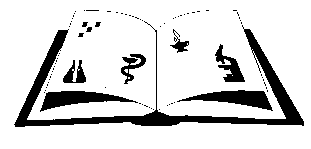 Žiro račun: 2411006-1100020394                Matični broj: 3875865Ante Šupuka bb (p.p. 75), 22000 Šibenik OIB: 42369583179 Centrala: 022/331-253: 312-550  Fax: 022/331-024ŠIFRA ŠKOLE U MINISTARSTVU: 15-081-504e-mail: ss-sibenik-504@skole.t-com.hrweb: http//medskola.skole.hinet.hr